Приложение к постановлению администрации Адыковского СМО РК от 15.11.2019г. №45ПРОГРАММАкомплексного развития транспортной  инфраструктурыАдыковского сельского муниципального образования Республики Калмыкияна 2020 –2029 годы.1.Паспорт программы2. Характеристика существующего состояния транспортной инфраструктуры Адыковского сельского муниципального образования  Республики Калмыкия.2.1. Анализ положения Адыковского сельского муниципального образования  Республики Калмыкия в структуре пространственной организации Республики КалмыкияАдыковское сельское муниципальное образование расположено в северо-западной части Черноземельского района Республики Калмыкия, в пределах Прикаспийской низменности. В пределах СМО преобладают бурые пустынно — степные песчаные и суперпесчаные почвы.Адыковское СМО образование граничит на западе — с Сарульским СМО, на востоке — с Комсомольским СМО, на юго-востоке — с Прикумским СМО, на юге с Ачинеровским СМО Черноземельского района, на юго-западе — с Ики-Бурульским районом, на севере — с Яшкульским районом.Общая площадь в административных границах Адыковского сельского муниципального образования составляет 130 130,5 га. В состав Адыковского сельского муниципального образования входят населенные пункты: п. Адык, п. Меклета, п. Радужный, п. Теегин Герл. Административным центром сельского муниципального образования является п. Адык. По территории Адыковского СМО проходят автодороги республиканского и местного значения. Общая протяженность автомобильных дорог общего пользования всего – 85 км 497 м, из них: с твердым покрытием– 60 км 923 м. От п. Комсомольский, административного центра Черноземельского района, п. Адык располагается в 62 км; от столицы Республики Калмыкия п. Адык находится в 135 км. На автомобильных дорогах общего пользования мостов нет.  Зимних переправ на территории Адыковского сельского муниципального образования нет.     2.2 Социально-экономическая характеристика, характеристика градостроительной деятельности на территории поселения, включая деятельность в сфере транспорта, оценку транспортного спроса.Численность населения Адыковского сельского муниципального образования по состоянию на 01.01.2019 года составила 930 человека. Основная часть населения проживает в п. Адык. Численность населения Адыковского сельского муниципального образования в разрезе населенных пунктов на 01.01.2019 г.Соотношение мужчин и женщин составляет, соответственно, 49,8 % и 50,2 % (преобладает женское население).Национальный состав населения: калмыки – 69,1%, даргинцы – 16,6%, казахи – 5,4%, русские – 2,8%, кумыки – 2,0%, чеченцы – 1,6%, ногайцы – 0,9%, немцы – 0,5% прочие – 1,09%.Сведения о существующей градостроительной деятельности на территории Адыковского сельского муниципального образования Всего домов – 201 ед., из них: дома блокированной застройки – 20 ед., одноквартирные дома – 181 ед. Материал стен:  кирпичные, саманные, панельные и прочие дома.Жилой фонд обеспечен  централизованными системами водоснабжения на 100 %. На территории расположена 1 водонапорная башня производительностью до 25 куб.м. в сутки. Водопроводные  внутрипоселковые разводящие сети протяженностью 6,8 км находятся в удовлетворительном состоянии. Магистральный водовод к п.Адык протяженностью 7 км от водоочистной насосной станции «Струя». Электроснабжение потребителей поселения  осуществляется на 100 % от питающих центров электрических сетей ПАО «МРСК Юга» филиала «Калмэнерго».Характеристика деятельности в сфере транспорта, оценка транспортного спроса.	Транспортно-экономические связи Адыковского сельского муниципального образования Республики Калмыкия осуществляются только автомобильным видом транспорта. Транспортные предприятия на территории поселения отсутствуют. В населенном пункте регулярный внутрипоселковый транспорт отсутствует. Большинство передвижений в поселении приходится на личный транспорт и пешеходные сообщения.В основе оценки транспортного спроса лежит анализ передвижения населения к объектам тяготения.   Можно выделить основные группы объектов тяготения: - объекты социальной сферы;- объекты трудовой деятельности;- узловые объекты транспортной инфраструктуры.2.3 Характеристика функционирования и показатели работы транспортной инфраструктуры по видам транспорта, имеющегося на территории Адыковского сельского муниципального образования. Развитие транспортной системы Адыковского сельского муниципального образования (далее – Поселение) является необходимым условием для улучшения качества жизни жителей в поселении. Недооценка проблемы несоответствия состояния дорог и инфраструктуры местного значения социально-экономическим потребностям общества является одной из причин экономических трудностей и негативных социальных процессов. Основными структурными элементами транспортной инфраструктуры поселения являются: сеть улиц и дорог и сопряженная с ней сеть пассажирского транспорта.Воздушные перевозки не осуществляются.Водного  транспорта на территории поселения нет.На территории поселения железнодорожных магистралей нет. 2.4. Характеристика сети дорог поселения, параметры дорожного движения, оценка качества содержания дорог.Дорожно-транспортная сеть муниципального образования состоит из автодороги республиканского и местного значения, а также внутрипоселковых дорог и подъезда к п. Адык, которые находятся в собственности Черноземельского районного муниципального образования. Характеристика автомобильных дорог Адыковского СМО РКВсе дороги СМО имеют 1 полосу движения в двух направлениях.Качество содержания автодорог в СМО считается удовлетворительным. Длительный срок эксплуатации автомобильных дорог, увеличение за последнее десятилетие интенсивности движения автотранспорта приводит к быстрому разрушению дорожной одежды и истираемости имеющихся дорожных покрытий, а также к сокращению межремонтных сроков проведения ремонта и соответствующего обустройства дорог техническими средствами организации дорожного движения. Следствием чего является необходимость в увеличении объемов ремонтно-восстановительных дорожных работ.2.5.Анализ состава парка транспортных средств и уровня автомобилизации сельского поселения, обеспеченность парковками (парковочными местами).Автомобильный парк сельского поселения преимущественно состоит из легковых автомобилей, принадлежащих частным лицам. Детальная информация видов транспорта отсутствует. За период 2016-2019 годы отмечается рост транспортных средств, рост и уровня автомобилизации населения. Хранение транспортных средств осуществляется на придомовых территориях. Оценка уровня автомобилизации населения на территории Адыковского СМО РК2.6 Характеристика работы транспортных средств общего пользования, включая анализ пассажиропотока.Передвижение по территории населенных пунктов поселения осуществляется с использованием личного транспорта либо в пешем порядке. Автобусное движение (маршрутка)  до районного центра отсутствует. Информация об объемах пассажирских перевозок, необходимая для анализа пассажиропотока, отсутствует.                                  2.7. Характеристика пешеходного и велосипедного передвижения.Тротуары для передвижения пешеходов отсутствуют. На территории поселения  в районе МКОУ «Адыковская СОШ им. Г.Б.Мергульчиева», ФОК им.А.А. Болдырева и МК ДОУ «Чебурашка» установлены дорожные знаки 5.19.1(2) «Пешеходный переход». Специализированные дорожки для велосипедного передвижения на территории поселения не предусмотрены. Велосипедные дорожки на территории СМО отсутствуют. Движение велосипедистов осуществляется по  дорогам общего пользования в соответствии с требованиями ПДД.2.8. Характеристика движения грузовых транспортных средств.Транспортных организаций, осуществляющих грузовые перевозки, на территории поселения не имеется.                     2.9. Анализ уровня безопасности дорожного движения.Транспорт является источником опасности не только для пассажиров, но и для населения, проживающего в зонах транспортных автомагистралей. Аварии на автомобильном транспорте при перевозке опасных грузов с выбросом (сливом) опасных химических веществ, взрывом горючих жидкостей и сжиженных газов возможны в той части поселения, где проходит автомобильная дорога регионального значения Яшкуль- Комсомольский.Ситуация, связанная с аварийностью на транспорте, неизменно сохраняет актуальность в связи с несоответствием дорожно-транспортной инфраструктуры потребностям участников дорожного движения,  из-за нарушения правил дорожного движения, превышения скоростного режима, из-за неудовлетворительного качества дорожных покрытий, погодных условий и др. В настоящее время решение проблемы обеспечения безопасности дорожного движения является одной из важнейших задач.Оценка дорожной ситуации2.10. Оценка уровня негативного воздействия транспортной инфраструктуры на окружающую среду, безопасность и здоровье человека.Рассмотрим характерные факторы, неблагоприятно влияющие на окружающую среду и здоровье.Загрязнение атмосферы. Выброс в воздух дыма и газообразных загрязняющих веществ (диоксин азота и серы, озон) приводят не только к загрязнению атмосферы, но и к вредным проявлениям для здоровья, особенно к распираторным аллергическим заболеваниям.Воздействие шума. Приблизительно 30% населения России подвергается воздействию шума от автомобильного транспорта с уровнем выше 55дБ. Это приводит к росту сердечно-сосудистых и эндокринных заболеваний. Воздействие шума влияет на познавательные способности людей, вызывает раздражительность.  Учитывая сложившуюся планировочную структуру сельского поселения и характер дорожно-транспортной сети, отсутствие дорог с интенсивным движением в районах жилой застройки, можно сделать вывод  о сравнительно благополучной экологической ситуации в части воздействия транспортной инфраструктуры на окружающую среду, безопасность и здоровье человека.2.11. Характеристика существующих условий и перспектив развития и размещения транспортной инфраструктуры Адыковского сельского муниципального образованияС учетом того, что территория поселения по состоянию на 01.01.2019 года не является привлекательной для инвесторов (невысокий уровень коммунальной, социальной, транспортной инфраструктуры, и др.) высоких темпов развития транспортной инфраструктуры Адыковского сельского муниципального образования на период до 2029 года не ожидается.2.12. Оценка нормативно-правовой базы, необходимой для функционирования и развития транспортной инфраструктуры Адыковского сельского муниципального образования.Программа комплексного развития транспортной инфраструктуры Адыковского сельского муниципального образования Республики Калмыкия на 2020-2029 годы  подготовлена на основании: - Градостроительный кодекс Российской Федерации от 29.12.2004 № 190-ФЗ (ред. от 30.12.2015);- Федеральный закон от 08.11.2007 № 257-ФЗ (ред. от 15.02.2016) «Об автомобильных дорогах и о дорожной деятельности в Российской Федерации и о внесении изменений в отдельные законодательные акты Российской Федерации»;- Федеральный закон от 10.12.1995 № 196-ФЗ (ред. от 28.11.2015) «О безопасности дорожного движения» (с изм. и доп., вступ. в силу с 15.01.2016);- Постановление Правительства РФ от 23.10.1993 № 1090 (ред. от 21.01.2016) «О Правилах дорожного движения»;- Постановление Правительства РФ от 25.12.2015 № 1440 «Об утверждении требований к программам комплексного развития транспортной инфраструктуры поселений, городских округов»;- Распоряжением Правительства Российской Федерации от 22.11.2008 г. № 1734-р «О транспортной стратегии Российской Федерации до 2030 года»;- Федеральной целевой программой «Развитие транспортной системы России (2010-2021 годы)», утвержденной Постановлением Правительства Российской Федерации от 05.12.2001 г. № 848;- Стратегией безопасности дорожного движения в Российской Федерации на 2018-2024 годы, утвержденной распоряжением Правительства Российской Федерации от 08.01.2018 г. № 1-р;- Государственной программой Республики Калмыкия «Развитие транспортного комплекса и дорожного хозяйства Республики Калмыкия на 2013 - 2022 годы», утвержденной постановлением Республики Калмыкия от 11.06.2013 г. № 289;- Генеральный план, Правила землепользования и застройки Адыковского сельского муниципального образования Республики Калмыкия, утвержденные решением сессии Собрания депутатов Адыковского сельского муниципального образования Республики Калмыкия от 29.12.2012г. №90;- Постановление Администрации Адыковского сельского муниципального образования Республики Калмыкия от 14.03.2016г. №39 «О порядке разработки и реализации муниципальных целевых программ и порядке проведения оценки их эффективности».Оценка финансирования транспортной инфраструктуры.Финансирование мероприятий по развитию транспортной инфраструктуры СМО осуществляется за счет средств федерального, республиканского бюджетов,  бюджета Черноземельского районного муниципального образования Республики Калмыкия и бюджета Адыковского сельского муниципального образования, и ежегодно уточняются, исходя из возможностей бюджетов.Прогноз транспортного спроса поселения, объемов и характера передвижения населения и перевозок грузов по видам транспорта, имеющегося на территории поселения.3.1. Прогноз социально-экономического и градостроительного развития поселения.В период реализации Программы с 2020 по 2029 годы прогнозируется тенденция небольшого роста численности населения, обусловленная созданием комфортных социальных условий для проживания граждан, в том числе молодых семей, что в свою очередь будет способствовать восстановлению процессов естественного прироста населения.На территории Адыковского сельского муниципального образования  Республики Калмыкия проживают 930 человек. В том числе: трудоспособного возраста – 514 чел., дети до 18 лет – 237 чел.Население Адыковского сельского муниципального образования  Республики Калмыкия сосредоточено в наиболее крупном населенном пункте – п. Адык. Устойчивое экономическое развитие Адыковского сельского муниципального образования  Республики Калмыкия, в перспективе, может быть достигнуто за счет развития малого предпринимательства и сельского хозяйства. 3.2 Прогноз транспортного спроса Адыковского сельского муниципального образования  Республики Калмыкия, объемов и характера передвижения и перевозок грузов по видам транспорта, имеющегося на территории поселения.С учетом сложившейся экономической ситуации, спрос, характер и объемы передвижения населения и перевозки грузов по видам транспорта, имеющегося на территории СМО, практически не изменяются.3.3. Прогноз развития транспортной инфраструктуры по видам транспорта.В период реализации Программы транспортная инфраструктура по видам транспорта не претерпит существенных изменений. Основным видом транспорта остается автомобильный транспорт.3.4. Прогноз развития дорожной сети поселения.Основными направлениями развития  дорожной сети поселения в период реализации Программы будет являться увеличение протяженности, качества, соответствующего нормативным требованиям, улично-дорожной сети п.Адык за счет ремонта твердого дорожного покрытия на дорогах по улицам п.Адык, поддержание автомобильных дорог местного значения на уровне соответствующем категории дороги (грунтовые дороги), путем нормативного содержания дорог, повышения качества и безопасности дорожной сети. Обустройство пешеходных переходов, тротуаров, парковок вблизи социально значимых объектов.3.5. Прогноз уровня автомобилизации, параметров дорожного движения.При сохранившейся тенденции к увеличению уровня автомобилизации населения, с учетом прогнозируемого увеличения количества транспортных средств, без изменения пропускной способности дорог, предполагается повышение интенсивности движения по основным направлениям к объектам тяготения.Прогноз изменения уровня автомобилизации и количества автомобилей у населения на территории Адыковского СМО РК3.6. Прогноз показателей безопасности дорожного движения.Рост аварийности не предполагается.Факторами, влияющими на снижение аварийности станут обеспечение контроля за выполнением мероприятий по обеспечению безопасности дорожного движения, развитие целевой системы воспитания и обучения детей безопасному поведению на улицах и дорогах, проведение разъяснительной и предупредительно-профилактической работы среди населения по вопросам обеспечения безопасности дорожного движения с использованием СМИ.3.7. Прогноз негативного воздействия транспортной инфраструктуры на окружающую среду и здоровье человека.В период действия Программы, не предполагается изменения центров транспортного тяготения, структуры, маршрутов и объемов грузовых и пассажирских перевозок. Причиной увеличения негативного воздействия на окружающую среду и здоровье населения станет рост автомобилизации населения в совокупности с ростом его численности, в связи с чем усилится загрязнение атмосферы выбросами в воздух дыма и газообразных загрязняющих веществ и увеличением воздействия шума на здоровье человека.Укрупненная оценка принципиальных вариантов развития транспортной инфраструктуры Адыковского сельского муниципального образования Республики Калмыкия.При рассмотрении принципиальных вариантов развития транспортной инфраструктуры Адыковского сельского муниципального образования Республики Калмыкия необходимо учитывать прогноз численности населения, прогноз социально-экономического и градостроительного развития, деловую активность на территории поселения.При разработке сценариев развития транспортного комплекса предполагается комплексная реализация основных мероприятий по развитию улично-дорожной сети (содержание остановочных пунктов) в поселении, предполагается рост транспортной инфраструктуры опережающими темпами, расширение индивидуального жилищного строительства, развитие инфраструктуры пассажирских перевозок. Сценарий развития транспортного комплекса предполагает развитие экономики в условиях повышения доверия частного бизнеса, применения дополнительных мер стимулирующего характера, связанных с расходами бюджета по финансированию новых инфраструктурных проектов, поддержанию кредитования наиболее уязвимых секторов экономики, увеличению финансирования развития человеческого капитала.5. Перечень мероприятий (инвестиционных проектов) по проектированию, строительству, реконструкции объектов транспортной инфраструктуры Адыковского сельского муниципального образования Республики Калмыкия предлагаемого к реализации варианта развитияПеречень мероприятий по проектированию, строительству, реконструкции объектов транспортной инфраструктуры предлагаемого к реализации варианта развития транспортной инфраструктуры поселения приведен в приложении 2 к настоящей Программе.С учетом сложившейся экономической ситуацией, мероприятия по развитию транспортной инфраструктуры по видам транспорта, по развитию транспорта общего пользования, созданию транспортно-пересадочных узлов, по развитию инфраструктуры для легкового автомобильного транспорта, включая развитие единого парковочного пространства, по развитию пешеходного и велосипедного передвижения, по развитию инфраструктуры для грузового транспорта, транспортных средств коммунальных и дорожных служб в период реализации Программы не предусматриваются.5.1. Мероприятия по развитию транспорта общего пользования, созданию транспортно-пересадочных узлов. Создание и развитие системы обслуживания населения общественным пассажирским транспортом не предусматривается. 6. Оценка объемов и источников финансирования мероприятий по проектированию, строительству, реконструкции, капитальному ремонту объектов транспортной инфраструктуры предлагаемого к реализации варианта развития транспортной инфраструктурыФинансирование мероприятий по проектированию, строительству, реконструкции, капитальному ремонту объектов транспортной инфраструктуры предлагаемого к реализации варианта развития транспортной инфраструктуры осуществляется за счет средств местного бюджета и республиканского бюджета.Общий объем средств на реализацию программы комплексного развития транспортной инфраструктуры Адыковского сельского муниципального образования составляет 3343,2 тыс. рублей и представлен в приложении 3. Объем финансирования программы подлежит ежегодному уточнению, исходя из реальной ситуации формирования республиканского бюджета и местного бюджета на очередной финансовый год.Мероприятия, оценка объемов и источников их финансирования по проектированию, строительству, реконструкции, капитальному ремонту объектов транспортной инфраструктуры поселения на 2020 - 2029 годы будут дополняться в соответствии с изменениями, вносимыми в государственные и муниципальные программы в сфере развития транспортной инфраструктуры.7. Оценка эффективности мероприятий по проектированию, строительству, реконструкции объектов транспортной инфраструктуры предлагаемого к реализации варианта развития транспортной инфраструктуры.Комплексная оценка эффективности реализации мероприятий Программы осуществляется ежегодно в течение всего срока ее реализации и по окончании ее реализации и включает в себя оценку степени выполнения мероприятий муниципальной программы и оценку эффективности реализации муниципальной программы. Критериями оценки эффективности реализации Программы являются степень достижения целевых индикаторов и показателей, установленных Программой, а также степень достижения показателей эффективности, установленных Методикой. Оценка эффективности реализации Программы осуществляется в целях контроля, прогноза достижения результатов реализации и своевременного принятия мер по повышению эффективности расходования бюджетных средств. Оценка эффективности реализации Программ ежегодно осуществляется администрацией Адыковского СМО РК на основе годовых отчетов о ходе реализации и об оценке эффективности муниципальной программы с учетом заключения муниципального финансового органа.Методика оценки эффективности реализации муниципальной программы (подпрограммы) учитывает необходимость проведения оценок:- степени достижения целей и решения задач муниципальной программы (подпрограммы). - оценка степени достижения целей и решения задач муниципальной программы (подпрограммы) определяется путем сопоставления фактически достигнутых значений показателей (индикаторов) муниципальной программы (подпрограммы) и их плановых значений по формуле: 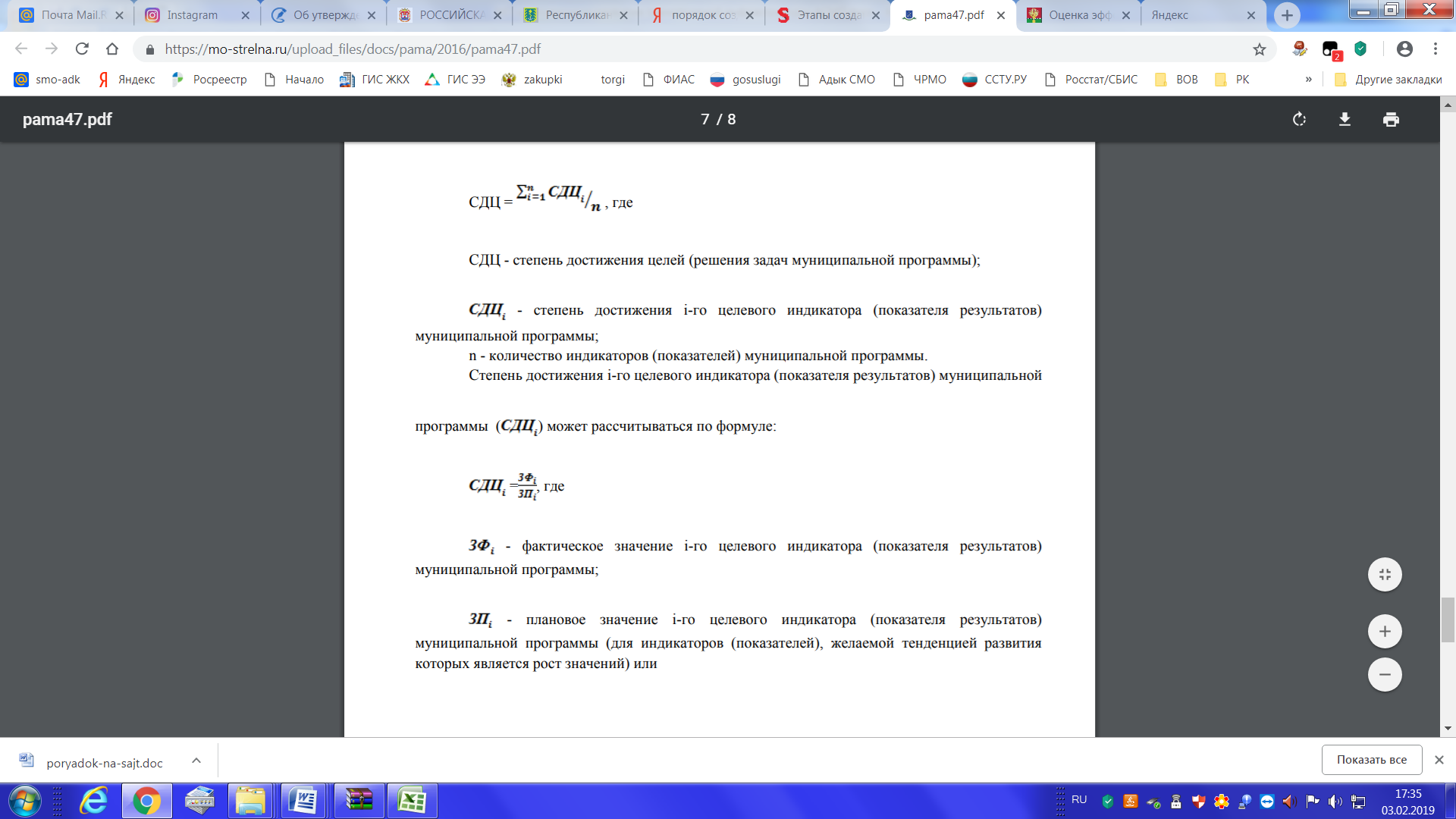 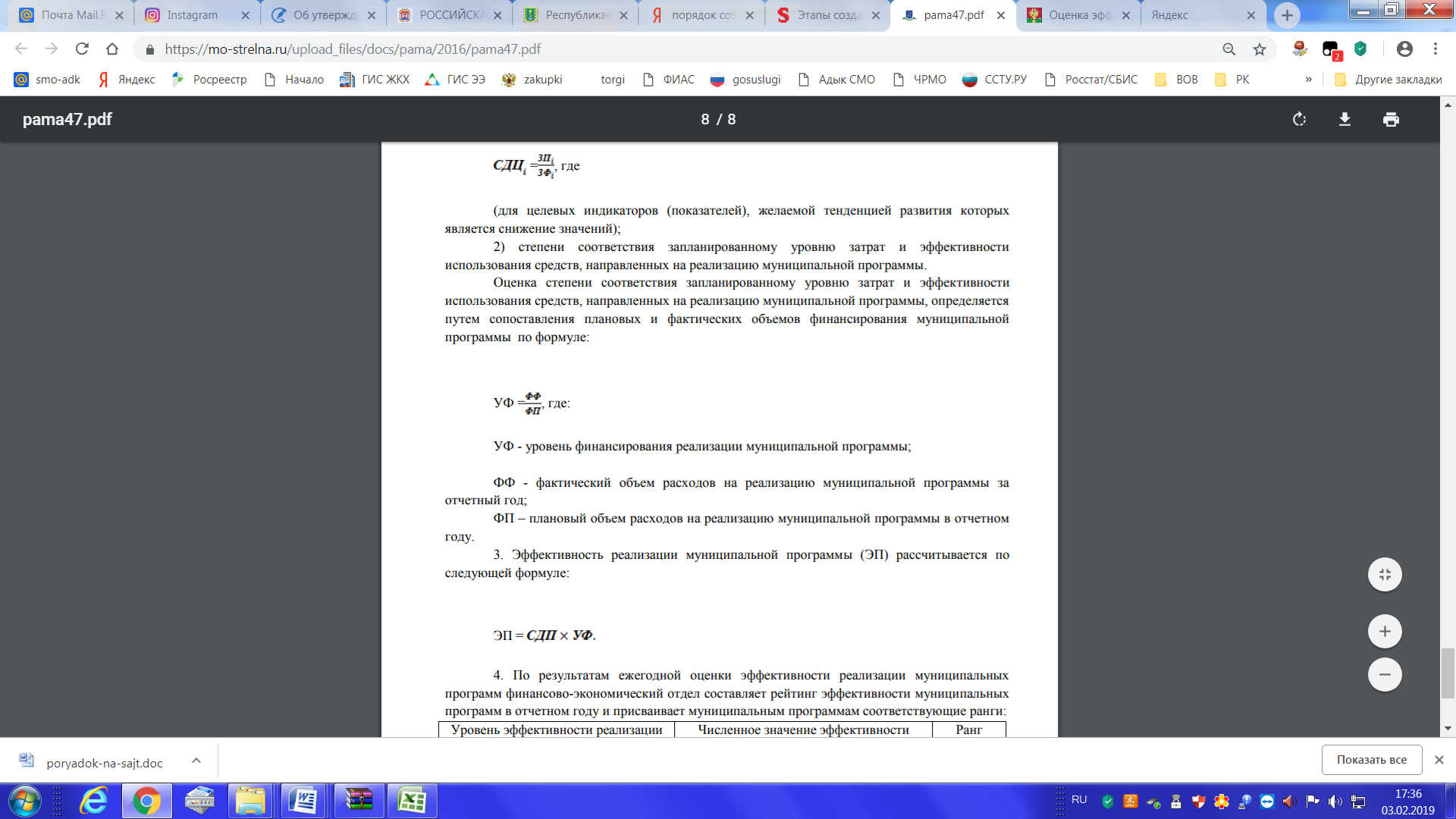 По результатам ежегодной оценки эффективности реализации муниципальных программ администрация Адыковского СМО РК составляет рейтинг эффективности муниципальных программ в отчетном году и присваивает муниципальным программам соответствующие ранги:Предложения по институциональным преобразованиям, совершенствованию правового и информационного обеспечения деятельности в сфере проектирования, строительства, реконструкции объектов транспортной инфраструктуры на территории Адыковского сельского муниципального образования Республики Калмыкия.В рамках реализации настоящей Программы не предполагается проведение институциональных преобразований, структуру управления, а также характер взаимосвязей при осуществлении деятельности в сфере проектирования, реконструкции объектов транспортной инфраструктуры предполагается оставить в неизменном виде.Настоящая Программа разработана в соответствии с требованиями к программам комплексного развития транспортной инфраструктуры, утверждёнными Постановлением Правительства Российской Федерации №1440 от 25.12.2015 «Об утверждении требований к Программам комплексного развития транспортной инфраструктуры поселений, городских округов».Администрация Адыковского сельского муниципального образования Республики Калмыкия осуществляет общий контроль за ходом реализации мероприятий Программы, а также непосредственно организационные, методические и контрольные функции в ходе реализации Программы, которые обеспечивают:- ежегодное уточнение плана мероприятий по реализации Программы по объемам и источникам финансирования мероприятий;- контроль за реализацией программных мероприятий по срокам, содержанию, финансовым затратам и ресурсам;- методическое, информационное и организационное сопровождение работы по реализации комплекса программных мероприятий.Программа разрабатывается сроком на 10 лет и подлежит корректировке ежегодно.Принятие решений по выделению бюджетных средств из бюджета поселения, подготовка и проведение конкурсов на привлечение инвесторов, принимаются в соответствии с действующим законодательством.Мониторинг выполнения Программы осуществляется посредством сбора, обработки и анализа информации. Сбор исходной информации производится по показателям, характеризующим выполнение Программы, а также состоянию транспортной  инфраструктуры. Разработка и последующая корректировка Программы комплексного развития транспортной  инфраструктуры базируется на необходимости достижения целевых уровней муниципальных стандартов качества предоставления транспортных услуг при соблюдении ограничений по платежной способности потребителей, то есть при обеспечении не только технической, но и экономической доступности коммунальных услуг.Приложение 1Сведения о целевых показателях (индикаторах) программы комплексного развития транспортной инфраструктуры Адыковского сельского муниципального образования на 2020-2029 годыПриложение 2Перечень мероприятий программы комплексного развития транспортной инфраструктуры Адыковского сельского муниципального образования до 2028 годаПриложение 3Объемы финансирования программы комплексного развития транспортной инфраструктуры Адыковского сельского муниципального образования Республики Калмыкия на 2020-2029 годыНаименованиеПрограммыПрограмма комплексного развития транспортной   инфраструктуры  Адыковского сельского муниципального образования Республики Калмыкия  2020-2029 годы (далее – Программа)Основание для разработки Программы- Градостроительный кодекс Российской Федерации от 29.12.2004 г. (в редакции от 13.07.2015 г.);- Постановление Правительства РФ от 25.12.2015 г. №1440 «Об утверждении требований к программам комплексного развития транспортной инфраструктуры поселений и городских округов»;- Распоряжение Правительства Российской Федерации от 22.11.2008 г. № 1734-р «О транспортной стратегии Российской Федерации до 2030 года»;- Федеральная целевая программа «Развитие транспортной системы России (2010-2021 годы)», утвержденная постановлением Правительства Российской Федерации от 05.12.2001 г. № 848;- Государственная программа Республики Калмыкия «Развитие транспортного комплекса и дорожного хозяйства Республики Калмыкия на 2013 - 2022 годы», утвержденная постановлением Республики Калмыкия от 11.06.2013 г. № 289;- Генеральный план, Правила землепользования и застройки Адыковского сельского муниципального образования Республики Калмыкия, утвержденные решением сессии Собрания депутатов Адыковского сельского муниципального образования Республики Калмыкия от 29.12.2012 г. №90;- Постановление Администрации Адыковского сельского муниципального образования Республики Калмыкия от 14.03.2016 г. №39 «О порядке разработки и реализации муниципальных целевых программ и порядке проведения оценки их эффективности».Заказчик ПрограммыАдминистрация  Адыковского сельского муниципального образования  Республики КалмыкияРазработчик ПрограммыАдминистрация Адыковского сельского муниципального образования Республики КалмыкияЦель и задачиПрограммыкомплексное развитие транспортной инфраструктуры Адыковского СМО РК;безопасность, качество и эффективность транспортного обслуживания населения, а также юридических лиц и индивидуальных предпринимателей;доступность объектов транспортной инфраструктуры для населения и субъектов экономической деятельности в соответствии с нормативами градостроительного проектирования сельского поселения;развитие транспортной инфраструктуры в соответствии с потребностями населения в передвижении, субъектов экономической деятельности - в перевозке пассажиров и грузов на территории Адыковского СМО РК;эффективность функционирования действующей транспортной инфраструктуры.Целевые показатели (индикаторы) ПрограммыСведения о целевых показателях (индикаторах) программы комплексного развития транспортной инфраструктуры Адыковского сельского муниципального образования до 2029 года представлены в приложении 1.Сроки реализации Программы10 лет на период с 2020 по 2029 годы.Объемы и источники финансирования ПрограммыОбщий объем средств на реализацию программы комплексного развития транспортной инфраструктуры Адыковского сельского муниципального образования составляет 3343,2 тыс.рублей, в т.ч. по годам:2020 год – 150,0 тыс.рублей, в т.ч. местный бюджет – 150,0 тыс.рублей;2021 год – 2443,2 тыс.рублей, в т.ч. местный бюджет – 550,0 тыс.рублей, внебюджетные средства-357,96 тыс. рублей;2022 год – 250,0 тыс.рублей, в т.ч. местный бюджет – 250,0 тыс.рублей;2023 год – 150,0 тыс.рублей, в т.ч. местный бюджет – 150,0 тыс.рублей;2024 год– 50,0 тыс.рублей,  в т.ч. местный бюджет – 50,0 тыс.рублей;2025-2029 годы – 300,0 тыс.рублей, в т.ч. местный бюджет – 300,0 тыс.рублей.Объем финансирования программы представлен в приложении 3 и  подлежит ежегодному уточнению, исходя из возможностей бюджета Республики Калмыкия, бюджета Адыковского сельского муниципального образования на очередной финансовый год.Ожидаемые результаты реализации ПрограммыРеализация мероприятий программы позволит:- отремонтировать автомобильные дороги общего пользования местного значения п. Адык;- обеспечить соответствие технических характеристик проезжей части отремонтированных автомобильных дорог нормативным требованиям;- повысить безопасность и надежность системы транспортной инфраструктуры Адыковского сельского муниципального образования;- обеспечить доступность маломобильных групп населения к объектам жизнедеятельности: на пересечении тротуаров с проезжей частью и на подходах к остановочным пунктам;- повысить качество, эффективность транспортного обслуживания населения и субъектов экономической деятельности Адыковского сельского муниципального образования.№ п/пНаименование населенного пунктаНаселение, количество человек1п. Адык7452п. Радужный613п. Меклета684п. Теегин Герл56№п/пНаименование автомобильной дорогиПротяженность,КмВ том числе по типу покрытия, кмВ том числе по типу покрытия, кмВ том числе по типу покрытия, кмВ том числе по типу покрытия, кмВ том числе по типу покрытия, км№п/пНаименование автомобильной дорогиПротяженность,Кмц/бц/ба/бЩебен.Грунтов.Муниципальные и региональные дороги1Яшкуль – Комсомольский (в границах СМО)565656Итого муниципальных и региональных   дорог565656Дороги местного значения1п.Радужный9,0----9,02п. Теегин-Герл9,0----9,03п. Меклета4,5----4,5Итого дорог местного значения22,5----22,5Внутрипоселковые  дороги, улицаРадужная0,4010,401Октябрьская0,6060,606Первомайская0,8870,887Московская0,3660,366Победы0,8650,865Школьная0,4860,486Пионерская0,4270,427Советская1,0501,05Совхозная0,1700,170Новая0,6250,625Въезд0,2620,262Объездная0,3640,364Объездная Восточная0,60,3000,300подъезд к кладбищу0,1880,188Итого внутрипоселковых дорог7,2974,9231,0951,279ВСЕГО85,79760,9231,09523,779№Показатели2016 год (факт)2017 год (факт)2018год (факт)2019(факт)1Общая численность населения, тыс. чел.9639609569302Количество автомобилей у населения, ед.818488923Уровень автомобилизации населения, ед/1000 чел.84869298№ п/пПараметрыГодГодГодГод№ п/пПараметры20162017201820191.Количество аварий 00002.Количество зарегистрированных транспортных средств81848892№Показатели2020 год (прогноз)2021 год (прогноз)2022 год (прогноз)2023год(прогноз)2024-2029год(прогноз)1Общая численность населения, тыс. чел.9309359409459502Количество автомобилей у населения, ед.9295100105110Уровень эффективности реализации муниципальной программыЧисленное значение эффективности реализации муниципальной программы (ЭП)РангНеэффективнаяменее 0,5четвертыйУровень эффективности удовлетворительный0,5 - 0,79третийЭффективная0,8 - 1второйВысокоэффективнаяболее 1первый№п/пНаименование показателя (индикатора)ед. изм.2019год2020год2021год2022год2023год2024 год2025-2029 год12345678910Программа комплексного развития транспортной инфраструктуры Адыковского сельского муниципального образования Республики Калмыкия на 2020-2029 годыПрограмма комплексного развития транспортной инфраструктуры Адыковского сельского муниципального образования Республики Калмыкия на 2020-2029 годыПрограмма комплексного развития транспортной инфраструктуры Адыковского сельского муниципального образования Республики Калмыкия на 2020-2029 годыПрограмма комплексного развития транспортной инфраструктуры Адыковского сельского муниципального образования Республики Калмыкия на 2020-2029 годыПрограмма комплексного развития транспортной инфраструктуры Адыковского сельского муниципального образования Республики Калмыкия на 2020-2029 годыПрограмма комплексного развития транспортной инфраструктуры Адыковского сельского муниципального образования Республики Калмыкия на 2020-2029 годыПрограмма комплексного развития транспортной инфраструктуры Адыковского сельского муниципального образования Республики Калмыкия на 2020-2029 годыПрограмма комплексного развития транспортной инфраструктуры Адыковского сельского муниципального образования Республики Калмыкия на 2020-2029 годыПрограмма комплексного развития транспортной инфраструктуры Адыковского сельского муниципального образования Республики Калмыкия на 2020-2029 годыПрограмма комплексного развития транспортной инфраструктуры Адыковского сельского муниципального образования Республики Калмыкия на 2020-2029 годы1Протяженность сети автомобильных дорог местного значения, соответствующих нормативным требованиямкм4,9236,9976,9976,9976,9976,9976,9972Доля автомобильных дорог местного значения, соответствующих нормативным требованиям%70,41001001001001001003Количество установленных, отремонтированных дорожных знаковед32-101010--4Нанесение горизонтальной дорожной разметки (2 раза в год: весной и осенью)км4,9236,9976,9976,9976,9976,9976,9975Нанесение пешеходной разметки «зебра» (12 п.п. 2 раза в год: весной и осенью)кв.м02882882882882882886Строительство пешеходных переходовед---11117Содержание автомобильной дороги общего пользования местного значениякм4,9236,9976,9976,9976,9976,9976,9978Протяженность сети пешеходных тротуаров км0-1,0----№п/пНаименование основных мероприятий программыОтветственный исполнительСрокСрокОжидаемый непосредственный результат (краткое описание)Связьс показателями программы№п/пНаименование основных мероприятий программыОтветственный исполнительначалареализацииокончанияреализацииОжидаемый непосредственный результат (краткое описание)Связьс показателями программы1234567Программа комплексного развития транспортной инфраструктуры Адыковского сельского муниципального образования Республики Калмыкия на 2020-2029 годыПрограмма комплексного развития транспортной инфраструктуры Адыковского сельского муниципального образования Республики Калмыкия на 2020-2029 годыПрограмма комплексного развития транспортной инфраструктуры Адыковского сельского муниципального образования Республики Калмыкия на 2020-2029 годыПрограмма комплексного развития транспортной инфраструктуры Адыковского сельского муниципального образования Республики Калмыкия на 2020-2029 годыПрограмма комплексного развития транспортной инфраструктуры Адыковского сельского муниципального образования Республики Калмыкия на 2020-2029 годыПрограмма комплексного развития транспортной инфраструктуры Адыковского сельского муниципального образования Республики Калмыкия на 2020-2029 годыПрограмма комплексного развития транспортной инфраструктуры Адыковского сельского муниципального образования Республики Калмыкия на 2020-2029 годы1.1.Основное мероприятие 1.1. Организация пешеходных тротуаров Администрация Адыковского сельского муниципального образования20212021Прирост протяженности сети тротуаров, соответствующих нормативным требованиямПротяженность сети тротуаров, соответствующих нормативным требованиям2.1.Основное мероприятие 2.1.Повышение комплексной безопасности дорожного движения (строительство пешеходных переходов, соответствующих стандартам)Администрация Адыковского сельского муниципального образования20202028Снижение количества дорожно-транспортных происшествий на улично-дорожной сети- количество установленных, отремонтированных дорожных знаков;- нанесение горизонтальной дорожной разметки (в 2 раза в год: весной и осенью);нанесение пешеходной разметки «зебра» (2 раза в год: весной и осенью);установка и замена пешеходных ограждений по улицам;-строительство пешеходных переходовСтатусНаименование
основного   мероприятияОтветственный исполнитель,            
соисполнители        ВСЕГОРасходы (тыс. руб.), годыРасходы (тыс. руб.), годыРасходы (тыс. руб.), годыРасходы (тыс. руб.), годыРасходы (тыс. руб.), годыРасходы (тыс. руб.), годыСтатусНаименование
основного   мероприятияОтветственный исполнитель,            
соисполнители        ВСЕГО20202021202220232024Плановый период2025-2029г.г.12345678910ПрограммаРазвитие транспортной инфраструктурывсего3343,2150,002443,2250,00150,0050,00300,00ПрограммаРазвитие транспортной инфраструктурыМестный бюджет1450,00150,00550,00250,00150,0050,00300,00ПрограммаРазвитие транспортной инфраструктурыРК15,38-15,38----ПрограммаРазвитие транспортной инфраструктурыФБ1519,86-1519,86----ПрограммаРазвитие транспортной инфраструктурыВнебюджетные  средства357,96-357,96----Основное мероприятие 1Организация пешеходных тротуаров по  ул. Октябрьская в п. Адыквсего2193,2-2193,2----Основное мероприятие 1Организация пешеходных тротуаров по  ул. Октябрьская в п. АдыкМестный бюджет300,0-300,0----Основное мероприятие 1Организация пешеходных тротуаров по  ул. Октябрьская в п. АдыкРК15,38-15,38----Основное мероприятие 1Организация пешеходных тротуаров по  ул. Октябрьская в п. АдыкФБ1519,86-1519,86----Основное мероприятие 1Организация пешеходных тротуаров по  ул. Октябрьская в п. АдыкВнебюджетные  средства357,96-357,96----Основное мероприятие 2Установка дорожных знаков всего300,00100,00100,00100,00---Основное мероприятие 2Установка дорожных знаков Местный бюджет300,00100,00100,00100,00---Основное мероприятие 2Установка дорожных знаков РК-------Основное мероприятие 2Установка дорожных знаков ФБ-------Основное мероприятие 2Установка дорожных знаков Внебюджетные  средства-------Основное мероприятие 3Оборудование пешеходных переходов вблизи учебных учреждений всего400,00-100,00100,00100,00-100,00Основное мероприятие 3Оборудование пешеходных переходов вблизи учебных учреждений Местный бюджет400,00-100,00100,00100,00-100,00Основное мероприятие 3Оборудование пешеходных переходов вблизи учебных учреждений РК-------Основное мероприятие 3Оборудование пешеходных переходов вблизи учебных учреждений ФБ-------Основное мероприятие 3Оборудование пешеходных переходов вблизи учебных учреждений Внебюджетные  средства-------Основное мероприятие 4Содержание автомобильной дороги общего пользования местного значениявсего450,0050,0050,0050,0050,0050,00200,00Основное мероприятие 4Содержание автомобильной дороги общего пользования местного значенияМестный бюджет450,0050,0050,0050,0050,0050,00200,00Основное мероприятие 4Содержание автомобильной дороги общего пользования местного значенияРК-------Основное мероприятие 4Содержание автомобильной дороги общего пользования местного значенияФБ-------Основное мероприятие 4Содержание автомобильной дороги общего пользования местного значенияВнебюджетные  средства-------